§1011.  Interest as general partner1.  Not personally liable on contract.  Except as otherwise provided in subsection 3 or unless personal liability is imposed in the contract, a trustee who holds an interest as a general partner in a general or limited partnership is not personally liable on a contract entered into by the partnership after the trust's acquisition of the interest if the fiduciary capacity was disclosed in the contract or in a statement previously filed pursuant to the Uniform Partnership Act or the Uniform Limited Partnership Act.[PL 2005, c. 543, Pt. D, §12 (AMD); PL 2005, c. 543, Pt. D, §18 (AFF).]2.  Not personally liable for torts.  Except as otherwise provided in subsection 3, a trustee who holds an interest as a general partner is not personally liable for torts committed by the partnership or for obligations arising from ownership or control of the interest unless the trustee is personally at fault.[PL 2003, c. 618, Pt. A, §1 (NEW); PL 2003, c. 618, Pt. A, §2 (AFF).]3.  Exceptions to immunity.  The immunity provided by this section does not apply if an interest in the partnership is held by the trustee in a capacity other than that of trustee or is held by the trustee's spouse or one or more of the trustee's descendants, siblings or parents or the spouse of any of the trustee's descendants, siblings or parents.[PL 2003, c. 618, Pt. A, §1 (NEW); PL 2003, c. 618, Pt. A, §2 (AFF).]4.  Liability of settlor.  If the trustee of a revocable trust holds an interest as a general partner, the settlor is personally liable for contracts and other obligations of the partnership as if the settlor were a general partner.[PL 2003, c. 618, Pt. A, §1 (NEW); PL 2003, c. 618, Pt. A, §2 (AFF).]SECTION HISTORYPL 2003, c. 618, §A1 (NEW). PL 2003, c. 618, §A2 (AFF). PL 2005, c. 543, §D12 (AMD). PL 2005, c. 543, §D18 (AFF). The State of Maine claims a copyright in its codified statutes. If you intend to republish this material, we require that you include the following disclaimer in your publication:All copyrights and other rights to statutory text are reserved by the State of Maine. The text included in this publication reflects changes made through the First Regular and First Special Session of the 131st Maine Legislature and is current through November 1. 2023
                    . The text is subject to change without notice. It is a version that has not been officially certified by the Secretary of State. Refer to the Maine Revised Statutes Annotated and supplements for certified text.
                The Office of the Revisor of Statutes also requests that you send us one copy of any statutory publication you may produce. Our goal is not to restrict publishing activity, but to keep track of who is publishing what, to identify any needless duplication and to preserve the State's copyright rights.PLEASE NOTE: The Revisor's Office cannot perform research for or provide legal advice or interpretation of Maine law to the public. If you need legal assistance, please contact a qualified attorney.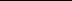 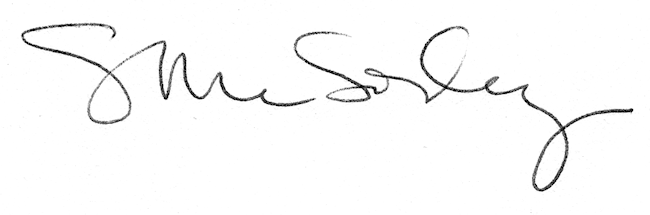 